How much plastic?How much plastic?How much plastic?Working out how much plastic we use in a yearWorking out how much plastic we use in a yearWorking out how much plastic we use in a yearSubject(s): Mathematics, Design & TechnologyApprox. time: 45 – 75 minutesKey words / Topics: MultiplicationDivisionPlasticWeightSustainabilitySuggested Learning Outcomes To know how division and multiplication can be used to solve practical problemsTo be able to work out how much plastic is used by a person in a yearTo be able to convert grams to kilograms.To know how division and multiplication can be used to solve practical problemsTo be able to work out how much plastic is used by a person in a yearTo be able to convert grams to kilograms.To know how division and multiplication can be used to solve practical problemsTo be able to work out how much plastic is used by a person in a yearTo be able to convert grams to kilograms.IntroductionThis is one of a set of resources designed to allow learners to use seasonal themes to support the delivery of key topics within design & technology, maths, and science. This resource is part of a group for plastic free month and focusses on the use of division and multiplication in the context of working out how much plastic is used by a person each year.This is one of a set of resources designed to allow learners to use seasonal themes to support the delivery of key topics within design & technology, maths, and science. This resource is part of a group for plastic free month and focusses on the use of division and multiplication in the context of working out how much plastic is used by a person each year.This is one of a set of resources designed to allow learners to use seasonal themes to support the delivery of key topics within design & technology, maths, and science. This resource is part of a group for plastic free month and focusses on the use of division and multiplication in the context of working out how much plastic is used by a person each year.Purpose of this activityIn this activity learners will identify how much plastic they use on one day and multiply this to work out their annual consumption.This activity could be used as a main lesson activity to teach learners about the use of plastics and some alternatives or to support the development of mathematics skills.Purpose of this activityIn this activity learners will identify how much plastic they use on one day and multiply this to work out their annual consumption.This activity could be used as a main lesson activity to teach learners about the use of plastics and some alternatives or to support the development of mathematics skills.Purpose of this activityIn this activity learners will identify how much plastic they use on one day and multiply this to work out their annual consumption.This activity could be used as a main lesson activity to teach learners about the use of plastics and some alternatives or to support the development of mathematics skills.ActivityTeacher notesIntroduction (5-10 minutes)Teacher to explain that learners are going to work out how plastic they use in a day, then calculate what they would use in a year.Plastic – How much in a day? (10-15 minutes)Learners to think about one school day, from waking up and going to sleep. Make a list of all the plastic they have used that day.Plastic weighing activity (15-25 minutes)Learners to use either plastic samples they brought in or those provided by the teacher. Learners to weigh the examples of plastic found and record the details on the worksheet. They should record the weight in grams then convert to kilograms.Plastic used over time activity (10-15 minutes)Learners to use the daily weight total calculated on the worksheet.Work out the weekly use by multiplying the daily weight total by 7Work out the monthly use by multiplying the daily weight total by 31Work out the yearly use by multiplying the daily weight total by 365Review (5-10 minutes)Discuss the findings with the class. Which plastics were used the most? How can we reduce the use of plastics? What are the alternatives?The teacher could either bring in examples of plastic that learners would typically use in a day or set the learners a homework task to collect plastic items that they use during the day.Ensure that all plastic items are clean and dry before being weighed.When the totals have been calculated for weekly, monthly and yearly plastic use the teacher should use this information as a discussion point - if the learner is using this much plastic, how much plastic is being used by a town or city etc.?Some alternatives for plastics are:Use a steel water bottleUse paper straws to drink rather than plasticSwap hand soap dispensers for a bar of soapSwap shower gel for a bar of soapSwap a plastic toothbrush for a bamboo (wooden) oneSwap a plastic lunchbox for a stainless steel one.DifferentiationBasicExtensionWatch videos: BBC Bitesize – Short division with remainders: https://www.bbc.co.uk/bitesize/articles/zfdsy9qBBC Bitesize – How to multiply and divide: https://www.bbc.co.uk/bitesize/topics/z36tyrd/articles/z2fkwxsProvide learners with a part completed worksheet to allow them to focus on the working out.
Make a chart or pictogram to show which items of plastic are used the most.Use the internet to find out what alternatives can be used for everyday plasticsResourcesRequired files                              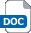 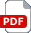 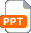 Plastic itemsWeigh scalesPencilsErasersCalculators  Teacher presentation – How much plastic   How much plastic activity sheet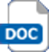 Additional websitesBBC Bitesize – Short division with remainders: https://www.bbc.co.uk/bitesize/articles/zfdsy9qBBC Bitesize – How to multiply and divide: https://www.bbc.co.uk/bitesize/topics/z36tyrd/articles/z2fkwxsYouTube – Everyday plastic – How much do we really use?: https://www.bbc.co.uk/bitesize/topics/z36tyrd/articles/z2fkwxsBBC Bitesize – Short division with remainders: https://www.bbc.co.uk/bitesize/articles/zfdsy9qBBC Bitesize – How to multiply and divide: https://www.bbc.co.uk/bitesize/topics/z36tyrd/articles/z2fkwxsYouTube – Everyday plastic – How much do we really use?: https://www.bbc.co.uk/bitesize/topics/z36tyrd/articles/z2fkwxsBBC Bitesize – Short division with remainders: https://www.bbc.co.uk/bitesize/articles/zfdsy9qBBC Bitesize – How to multiply and divide: https://www.bbc.co.uk/bitesize/topics/z36tyrd/articles/z2fkwxsYouTube – Everyday plastic – How much do we really use?: https://www.bbc.co.uk/bitesize/topics/z36tyrd/articles/z2fkwxsBBC Bitesize – Short division with remainders: https://www.bbc.co.uk/bitesize/articles/zfdsy9qBBC Bitesize – How to multiply and divide: https://www.bbc.co.uk/bitesize/topics/z36tyrd/articles/z2fkwxsYouTube – Everyday plastic – How much do we really use?: https://www.bbc.co.uk/bitesize/topics/z36tyrd/articles/z2fkwxsRelated activities (to build a full lesson)Starters (Options) Show the video: YouTube – Everyday plastic – How much do we really use?: https://www.bbc.co.uk/bitesize/topics/z36tyrd/articles/z2fkwxsDiscuss the plastic do we use on a daily basis?Starters (Options) Show the video: YouTube – Everyday plastic – How much do we really use?: https://www.bbc.co.uk/bitesize/topics/z36tyrd/articles/z2fkwxsDiscuss the plastic do we use on a daily basis?Extension (Options)Make a chart or pictogram to show which items of plastic are used the most.Use the internet to find out what alternatives can be used for everyday plasticsPlenaryDiscuss the findings with the class. Which plastics were used the most? How can we reduce plastics? What are the alternatives?Extension (Options)Make a chart or pictogram to show which items of plastic are used the most.Use the internet to find out what alternatives can be used for everyday plasticsPlenaryDiscuss the findings with the class. Which plastics were used the most? How can we reduce plastics? What are the alternatives?The Engineering Context    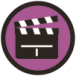 An understanding of numbers is vital for engineers who need to solve lots of interesting problems. For example, they need to know the impact of plastics used in the environment to help them find alternative materials.Curriculum linksCurriculum linksEngland: National CurriculumMathematicsKS2 Year 3 NumberMultiplication and Divisionsolve problems, including missing number problems, involving multiplication and division, including positive integer scaling problems and correspondence problems in which n objects are connected to m objects.Northern Ireland CurriculumMathematics and NumeracyKS2 Operations and their Applicationsengage in a range of activities to develop understanding of the four operations of number, appreciate the use of brackets, add and subtract with up to two decimal places, multiply and divide decimals by whole numbers, use these operations to solve problems.Scotland: Curriculum for ExcellenceNumeracy and MathematicsThird Level Number, money and measureNumber and number processesMNU 3-03a Wales: National Curriculum KS2 Mathematics - Using number skillsUse number facts and relationshipsrecall 2, 3, 4, 5 and 10 multiplication tables and use to solve multiplication and division problemsWales: National Curriculum KS2 Mathematics - Using number skillsUse number facts and relationshipsrecall 2, 3, 4, 5 and 10 multiplication tables and use to solve multiplication and division problemsAssessment opportunitiesAssessment opportunitiesAssessment opportunitiesFormal teacher assessment of the completed tables and calculations of usage.Formal teacher assessment of the completed tables and calculations of usage.Formal teacher assessment of the completed tables and calculations of usage.